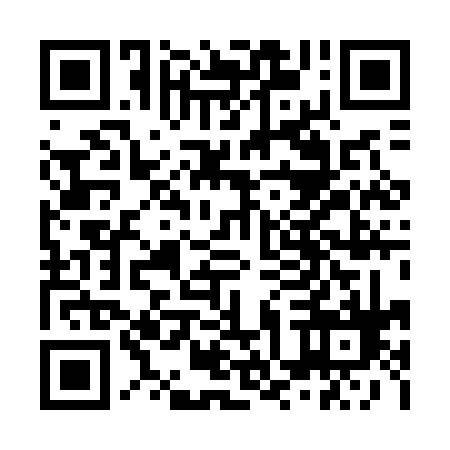 Prayer times for Domaine-Val-des-Bois, Quebec, CanadaMon 1 Jul 2024 - Wed 31 Jul 2024High Latitude Method: Angle Based RulePrayer Calculation Method: Islamic Society of North AmericaAsar Calculation Method: HanafiPrayer times provided by https://www.salahtimes.comDateDayFajrSunriseDhuhrAsrMaghribIsha1Mon2:585:0012:516:168:4210:442Tue2:595:0012:516:158:4210:433Wed3:005:0112:516:158:4210:424Thu3:015:0212:526:158:4110:425Fri3:025:0212:526:158:4110:416Sat3:035:0312:526:158:4110:407Sun3:055:0412:526:158:4010:398Mon3:065:0512:526:158:4010:389Tue3:075:0512:526:148:3910:3710Wed3:095:0612:536:148:3810:3611Thu3:105:0712:536:148:3810:3412Fri3:125:0812:536:148:3710:3313Sat3:135:0912:536:138:3610:3214Sun3:155:1012:536:138:3610:3015Mon3:165:1112:536:138:3510:2916Tue3:185:1212:536:128:3410:2817Wed3:205:1312:536:128:3310:2618Thu3:215:1412:536:118:3210:2519Fri3:235:1512:536:118:3110:2320Sat3:255:1612:536:108:3110:2121Sun3:265:1712:546:108:3010:2022Mon3:285:1812:546:098:2810:1823Tue3:305:1912:546:098:2710:1624Wed3:325:2012:546:088:2610:1425Thu3:345:2112:546:078:2510:1326Fri3:355:2312:546:078:2410:1127Sat3:375:2412:546:068:2310:0928Sun3:395:2512:546:058:2210:0729Mon3:415:2612:536:058:2010:0530Tue3:435:2712:536:048:1910:0331Wed3:445:2812:536:038:1810:01